2020 NATIONAL FLUID POWER CHALLENGE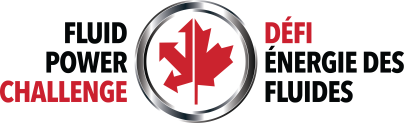 TEACHER ACTION PLANThe following are the actions that you as a teacher at your school will need to take to plan and execute your Fluid Power Challenge. Using this document as a checklist will greatly improve the chances that your students will achieve success in the Challenge.							V1 2019 09 27ActionsDeadlinePrior to submitting your application	Prior to submitting your application	Prior to submitting your application	Read Notes for Teacher-Facilitators file carefully, paying particular attention to how much time will be required both on your part and that of your students.Once you have determined that the required time will be available, obtain administration approval for proceeding with your application and confirm that your school will pay the $125 registration fee for each class participating in the Challenge at your school.Complete and submit your 2020 Team Application Form(s) (Part 1) to the CFPADec 1, 2019After your application is acceptedAfter your application is acceptedAfter your application is acceptedOrder materials and, if required, tools and layout boards from Mechanical Kits.Receive and check contents of shipment against description in Notes for Teacher-Facilitators. If any items are missing, contact Mechanical Kits.Setup a timetable for the Challenge includingSetup a timetable for the Challenge includingSetup a timetable for the Challenge includingEstimate timeframe over which the class of students will do the Workshop activities.Set target date on which the four-member team will build and demonstrate their device.Progress through the Workshop Lessons with the entire classProgress through the Workshop Lessons with the entire classProgress through the Workshop Lessons with the entire classWatch the introduction to Fluid Power videoReview or introduce the Fluid Power Fundamentals documentIntroduce materials, tools and construction methods by building a Design Process Cube and demonstrate drilling a hole in the plunger of a syringeBuild the Lifter and Rotating Platform DevicesReview the Challenge Scenario in detailMake students aware of the importance of the Design Process and the Portfolio that they will use to document itExplore the materials and tools available for building the Challenge Scenario deviceAll students build part or all of a prototype and write at least part of a Design PortfolioEvaluate student’s work using the Parts X and Y of the  rubricSelect a four-student team for the Challenge Day and reconfirm a date for the completion of the Design Portfolio and the device demonstrationsNo later than Apr 24, 2020Selected team works on Challenge Scenario Design Portfolio and Device & submits workSelected team works on Challenge Scenario Design Portfolio and Device & submits workSelected team works on Challenge Scenario Design Portfolio and Device & submits workSubmit updated registration form with student names to CFPAGet two judges for the Challenge DayHave students complete and submit media release formsAdvise local media and school board personnel of Challenge DayChallenge Day: school team builds, tests and demonstrates device; judges use rubric to evaluate the team’s work and its deviceForward two-minute demo video, judges scoresheet and portfolio to CFPAMay 15, 2020National panel of judges evaluates using Parts X and Y of the rubric; winner announced May 25, 2020Complete and distribute certificates to studentsComplete and submit feedback form to CFPA